Профсоюз работников народного образования и науки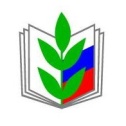 Российской ФедерацииВеневская районная организацияПлан работыВеневской районной организации профсоюза работников народного образования и науки РФна I полугодие  2021 годУтвержден  на  заседании  президиума   от 20. 01. 2021г. № 1                        Председатель  районной                      организации                                                                                  Н.И. АнтоновскаяОРГАНИЗАЦИОННО-УСТАВНАЯ ДЕЯТЕЛЬНОСТЬОРГАНИЗАЦИОННО-УСТАВНАЯ ДЕЯТЕЛЬНОСТЬОРГАНИЗАЦИОННО-УСТАВНАЯ ДЕЯТЕЛЬНОСТЬОРГАНИЗАЦИОННО-УСТАВНАЯ ДЕЯТЕЛЬНОСТЬЗаседания районного СоветаЗаседания районного СоветаЗаседания районного СоветаЗаседания районного Советаянварь1.Об утверждении  принятых изменений и дополнений в Уста, принятых VIII  Съездом Общероссийского Профессионального союза работников народного образования и науки РФ.2.О практике работы по формированию в АИС «Единый реестр Общероссийского Профсоюза образования» реестра организации Профсоюза.Антоновская Н.И..Президиум Антоновская Н.И..Президиум март1.Итоги мониторинга коллективных договоров.2.Об участии профсоюзных организаций в подготовке и проведении оздоровительной кампании – 2021.	Антоновская Н.И.Президиум Антоновская Н.И.Президиум Заседания  президиумаЗаседания  президиумаЗаседания  президиумаЗаседания  президиумаянварьОб утверждении плана работа на 1 полугодие 2021 года.Об исполнении сметы доходов и расходов Профсоюза за 2020 год.О проведении в 2021 году тематического года «Спорт.Здоровье. Долголетие»Об утверждении плана работа на 1 полугодие 2021 года.Об исполнении сметы доходов и расходов Профсоюза за 2020 год.О проведении в 2021 году тематического года «Спорт.Здоровье. Долголетие»Антоновская Н.И.Меньшикова Т.Н.февраль1..Об утверждении статистического отчета по охране труда на 1 января 2019 г. по форме 19-ТИ.2.Об итогах оздоровительной кампании членов Профсоюза и их семей в 2020 году.1..Об утверждении статистического отчета по охране труда на 1 января 2019 г. по форме 19-ТИ.2.Об итогах оздоровительной кампании членов Профсоюза и их семей в 2020 году.Антоновская Н.И.май 1.О ходе реализации проекта «Цифровизация Общероссийского Профсоюза образования» по введению единого электронного профсоюзного билета, автоматизации учета членов Профсоюза и сбора статистических данных в территориальных организациях Профсоюза. 1.О ходе реализации проекта «Цифровизация Общероссийского Профсоюза образования» по введению единого электронного профсоюзного билета, автоматизации учета членов Профсоюза и сбора статистических данных в территориальных организациях Профсоюза.Антоновская Н.И. ОРГАНИЗАЦИОННЫЕ  МЕРОПРИЯТИЯ ОРГАНИЗАЦИОННЫЕ  МЕРОПРИЯТИЯ ОРГАНИЗАЦИОННЫЕ  МЕРОПРИЯТИЯ ОРГАНИЗАЦИОННЫЕ  МЕРОПРИЯТИЯОрганизационно-массовые мероприятияОрганизационно-массовые мероприятияОрганизационно-массовые мероприятияОрганизационно-массовые мероприятияВ течение годаПоздравление профсоюзного актива с праздничными датами, днем рождения.Поздравление профсоюзного актива с праздничными датами, днем рождения.Антоновская Н.И.апрельОрганизация и проведение Дня охраны трудаОрганизация и проведение Дня охраны трудаАнтоновская Н.И.Кудинова О.И.(комитет по социальным вопросам, отдел труда центра занятости населения) майУчастие в работе комиссий по проверки готовности пришкольных лагерей к летнему сезону.Участие в работе комиссий по проверки готовности пришкольных лагерей к летнему сезону.Антоновская Н.И.Кудинова О.И.Информационная работаИнформационная работаИнформационная работаИнформационная работав течение всего годаИнформационное наполнение официального сайта районной организации Профсоюза в Интернете.Информационное наполнение официального сайта районной организации Профсоюза в Интернете.Антоновская Н.И.в течение всего годаПубликация статей в районной газете «Красное знамя» о деятельности профсоюзной организации.Публикация статей в районной газете «Красное знамя» о деятельности профсоюзной организации.Антоновская Н.И.Председатели ППОВ течение годаОрганизация работы и консультирование по формированию Единого Реестра Общероссийского Профсоюза образованияОрганизация работы и консультирование по формированию Единого Реестра Общероссийского Профсоюза образованияАнтоновская Н.И.В течение годаПодготовка и сдача финансовых отчетов районной организации профсоюза:- в Фонд социального страхования, ежеквартально;- Статуправление, ежеквартально;- в Пенсионный Фонд, ежеквартально;- в налоговую инспекцию, ежеквартально;- фонд занятости, ежеквартальноПодготовка и сдача финансовых отчетов районной организации профсоюза:- в Фонд социального страхования, ежеквартально;- Статуправление, ежеквартально;- в Пенсионный Фонд, ежеквартально;- в налоговую инспекцию, ежеквартально;- фонд занятости, ежеквартальноМеньшикова Т.Н. Методическая работа Методические семинары, совещания, «круглые столы», консультации в рамках районной Школы профсоюзного актива Методическая работа Методические семинары, совещания, «круглые столы», консультации в рамках районной Школы профсоюзного актива Методическая работа Методические семинары, совещания, «круглые столы», консультации в рамках районной Школы профсоюзного актива Методическая работа Методические семинары, совещания, «круглые столы», консультации в рамках районной Школы профсоюзного активаежеквартальноПроведение совещаний-семинаров для председателей первичных профсоюзных организаций  по актуальным вопросам работы.Антоновская Н.И.Антоновская Н.И.В течение годаИндивидульные консультации с целью оказания помощи председателям ППО , профсоюзному активу.Антоновская Н.И.Меньшикова Т.Н.Антоновская Н.И.Меньшикова Т.Н.Работа с молодыми специалистамиРабота с молодыми специалистамиРабота с молодыми специалистамиРабота с молодыми специалистамиапрельЗаседания Совета молодых педагогов.Громова И.В.Громова И.В.Культурно-массовая и спортивно-оздоровительная работаКультурно-массовая и спортивно-оздоровительная работаКультурно-массовая и спортивно-оздоровительная работаКультурно-массовая и спортивно-оздоровительная работаянварь,августЗаседание комиссии по спортивно-оздоровительной работеАнтоновская Н.И.Антоновская Н.И.март, октябрь, декабрьПоздравление профсоюзного актива с праздничными датами (День учителя, 8 марта, Новый год)Антоновская Н.И.Антоновская Н.И.IV.  ВЗАИМОДЕЙСТВИЕ С МУНИЦИПАЛЬНЫМИ ОРГАНАМИ ВЛАСТИ И СОЦИАЛЬНЫМИ ПАРТНЕРАМИIV.  ВЗАИМОДЕЙСТВИЕ С МУНИЦИПАЛЬНЫМИ ОРГАНАМИ ВЛАСТИ И СОЦИАЛЬНЫМИ ПАРТНЕРАМИIV.  ВЗАИМОДЕЙСТВИЕ С МУНИЦИПАЛЬНЫМИ ОРГАНАМИ ВЛАСТИ И СОЦИАЛЬНЫМИ ПАРТНЕРАМИIV.  ВЗАИМОДЕЙСТВИЕ С МУНИЦИПАЛЬНЫМИ ОРГАНАМИ ВЛАСТИ И СОЦИАЛЬНЫМИ ПАРТНЕРАМИв течение годаРабота в рабочих группах и комиссиях, создаваемых в районной  администрации.Антоновская Н.И.Антоновская Н.И.в течение годаУчастие в организации и проведении районных профессиональных конкурсов «Учитель года», «Воспитатель года», «Педагогический дебют» и др.Антоновская Н.И.Антоновская Н.И.в течение годаУчастие  в мероприятиях, проводимых Министерством образования Тульской области, администрации муниципального образования Веневский район Антоновская Н.И.Антоновская Н.И.в течение годаУчастие в работе районной аттестационной комиссии по аттестации руководителей ОО.Антоновская Н.И.Антоновская Н.И.